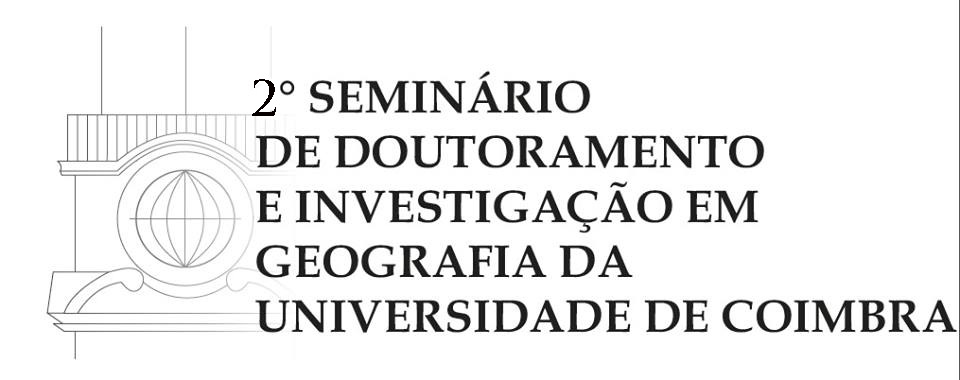 Biblioteca do Colégio de S. Jerónimo – Universidade de CoimbraDia 23 de Abril de 20199h 30mSessão de abertura10h 00mJoão AndréConferência de abertura - Ciência e valores: em torno do pluralismo axiológico da actividade científica10h 45 mWashington OliveiraOscilação do Atlântico Norte, Secas e Ondas De Calor em Portugal Continental num contexto de Mudanças Climáticas - A perspectiva da Climatologia Sinóptica11h 00mFernanda RochaPrecipitação e temperatura na Região Sul do Brasil e sua importância em termos de  Riscos Naturais11h 15 mDiscussão11h 30mSoraia CostaAnálise e avaliação dos serviços ecossistêmicos na manutenção da geodiversidade e bem-estar humano: estudo comparativo entre os geoparques Arouca, Portugal, e Araripe, Brasil 11h 45mEstevão IeloAvaliação dos riscos socioambientais - O (des) ordenamento como raiz da vulnerabilidade12h 00mEdilene ChagasMudanças do uso da terra na FLONA de JAMARI. Apresentação preliminar12h 15 mDiscussão12h 45mALMOÇO14h 30mMargarida PereiraAssociation between childhood obesity and environmental characteristics: Testing a multidimensional environment index using census data14h 45mQueran Prabudas N. Esmael                 Acessibilidade Geográfica aos Serviços de Saúde na Província de Sofala, Moçambique e as perspectivas de necessidades de serviços de saúde até 204015h 00mÁurea Andrade Viana “Dinâmicas Territoriais em Portugal: Análise das Relações e das Estratégias no Desenvolvimento da Bairrada (1995-2018)”15h 15mIlka Maria Escaliante BianchiniAlinhamento Estratégico e Oportunidades em Indicação Geográfica.15h 30mDiscussão15h 45mJorge CostaAvaliação da capacidade de invasão e impactes geo-ecológicos da australiana Acacia longifolia Andrews (Willd.): uma abordagem eco-geográfica comparativa entre Portugal e Brasil16h 00 mJoão PardalContributo da bacia hidrográfica intermédia do rio Mondego para os caudais afluentes a Coimbra em evento de cheia16h 15mCátia LealAnálise do perfil e das motivações dos geoturistas do Centro de Portugal16h 30 mJosé AndréAnálise da Evolução da Linha de Costa de Buarcos a S. Pedro de Moel e Interpretação da Morfologia Dunar Adjacente16h 45mDiscussão17h 00mJosé Aldemir Oliveira (Pós doutoramento) Conferência de encerramento - Manaus de 1968 a 2000: paisagem urbana e modernização conservadora numa cidade da Amazônia 